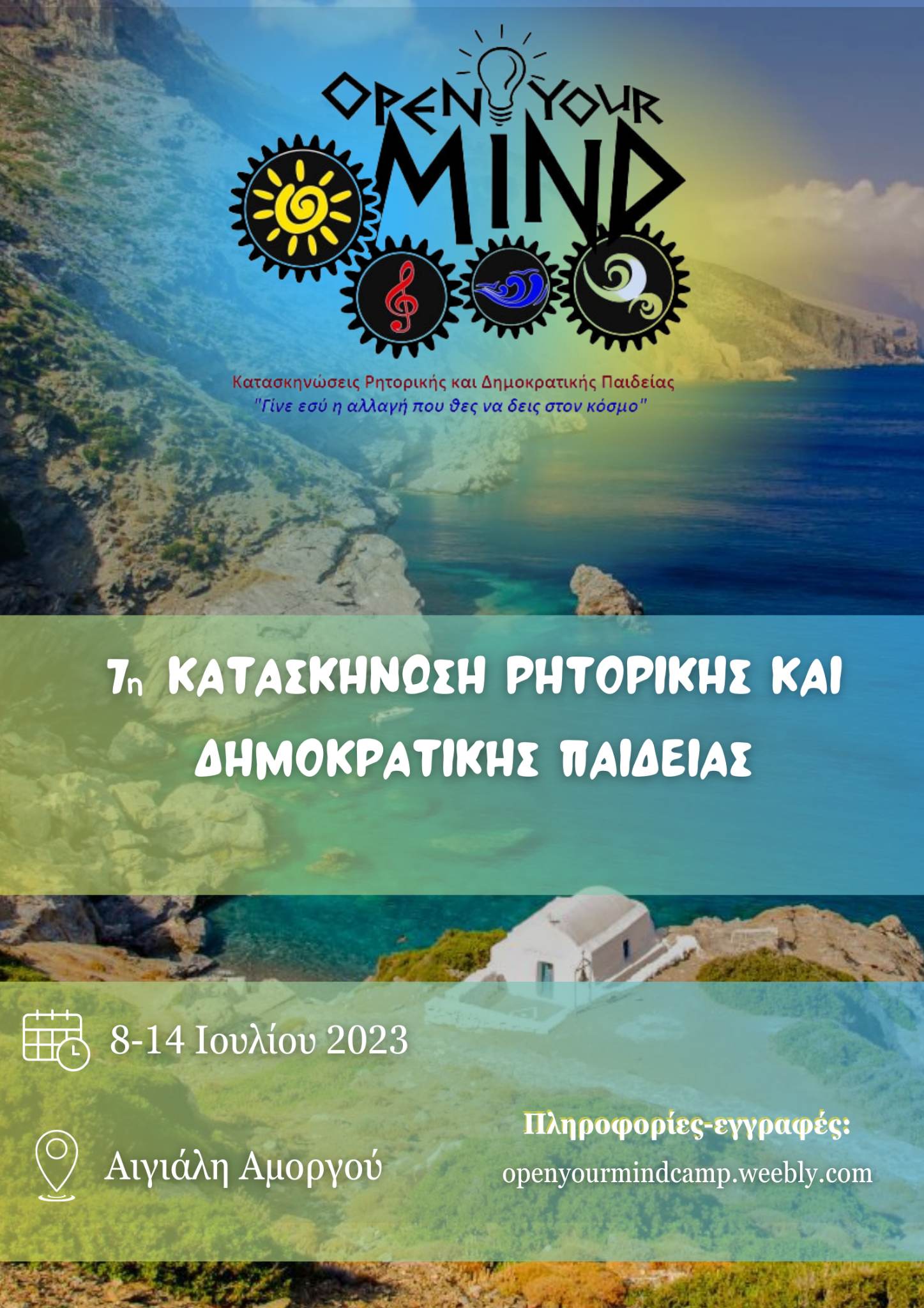 ΟΥΜ 2023 – ΑΜΟΡΓΟΣ Σάββατο 8/7 : Πειραιάς – Αιγιάλη 06:00 Πειραιάς (Πύλη Ε6, μόνο για επιβάτες). Παράδοση στον ταμία Δημήτρη Κούκκα φακέλου που περιλαμβάνει α) υπεύθυνη δήλωση για τη συμμετοχή, και β) ακριβές υπόλοιπο συμμετοχής. 06:45 Αναχώρηση με το BLUE STAR NAXOS σε αριθμημένες θέσεις για την Αιγιάλη Αμοργού (διάρκεια ταξιδιού 8h)11:00-13:00 Εν πλω γνωριμία των μελών κάθε ομάδας και καθορισμός Πλαισίου Λειτουργίας της Κατασκήνωσης, ομαδικά παιχνίδια (ραντεβού στο καφέ του τελευταίου καταστρώματος).14:30 Άφιξη στην Αιγιάλη – μετάβαση με τα πόδια στο Camping Aigiali (900m-12’ – το πούλμαν του camping θα παραλάβει τις αποσκευές). Τακτοποίηση σκηνών. 15.30 Γεύμα στο camping. 
Πρώτη γνωριμία με τους χώρους του camping και των εργαστηρίων.18:00 - 19:30 Εργαστήρια21:00 Δείπνο στο campingΑστροβραδιά – δραστηριότητες team building – Βόλτα στην Αιγιάλη Κυριακή 9/7 : Αιγιάλη09:00 Πρωινό στο camping09:30 Mπάνιο στην παραλία της Αιγιάλης (Φωκιότρυπα, Δερίβας)14:00 Ελεύθερο γεύμα. Ξεκούραση, δήλωση εργαστηρίων.17:00 - 20:00 Eργαστήρια (δύο κύκλοι εργαστηρίων)21:00 Δείπνο στο εστιατόριο Αμόργιαλος με ζωντανή μουσική.Δευτέρα 10/7 : Αιγιάλη – Χώρα – Αγιά Άννα – Αιγιάλη09:30 Πρωινό στο camping10:00 Αναχώρηση με πούλμαν για τη Χώρα. Μπάνιο στο «απέραντο Γαλάζιο», την παραλία της Αγίας Άννας.13:30 Επιστροφή με πούλμαν στη Χώρα.Ελεύθερο γεύμα στη Χώρα (προτείνουμε: ταβέρνα Καστάνης και το Λιοστάσι)Σύντομη περιήγηση στη Χώρα, ενετικό κάστρο, πλατεία “Λόζα”.16:00 Επιστροφή στο camping.17:30-20:30 Εργαστήρια (δύο κύκλοι εργαστηρίων).21:00 Ελεύθερο δείπνο στην Αιγιάλη (προτείνουμε: Bloom Brothers canteen ή ταβέρνα Κωστάρας). Νυχτερινή έξοδος σε beach-bar στην Αιγιάλη Τρίτη 11/7 : Αιγιάλη – Λαγκάδα – Θολάρια 09:00 Πρωινό στο camping09:30-12:30 Εργαστήρια (δύο κύκλοι εργαστηρίων).12:30 Μπάνιο στην παραλία της Αιγιάλης.14:00 Ελεύθερο γεύμα.18:00 Αναχώρηση με το πούλμαν του camping για τη Λαγκάδα.18:15 Άφιξη στα Λαγκάδα. Προαιρετικά πεζοπορία μέχρι τα Θολάρια. (χρόνος 45’). Θα διασχίσουμε το περίφημο φαράγγι του Αρακλού, θα περάσουμε από την εκκλησία της Παναγιάς Επαναχωριανής, καθώς και από τον ξεχωριστό οικισμό, Στρούμπος. Θα καταλήξουμε στα Θολάρια όπου ξεχωρίζουν τα ερείπια της ακρόπολης της Αρχαίας Αιγιάλης με την ονομασία Βίγλα. Στην είσοδο του χωριού βρίσκεται η εκκλησία των “Αγίων Αναργύρων”, καθώς και το Βυζαντινό Μουσείο.(προτείνουμε για καφέ Χορευτής και για φαγητό Μοσχουδάκι).20:30 Επιστροφή με το πούλμαν του camping στον όρμο της Αιγιάλης.21:00 Ελεύθερο δείπνο. Μουσική από ελληνικό συγκρότημα στο camping.Τετάρτη 12/7 : Αιγιάλη – Μοναστήρι – Χώρα – Αιγιάλη09:00 Πρωινό στο camping09:30-12:30 εργαστήρια (δύο κύκλοι εργαστηρίων)14:00 Γεύμα στο camping16:30 Αναχώρηση με πούλμαν για τη Χώρα. Προαιρετικά πεζοπορία από το μονοπάτι “παλιά στράτα” μέχρι το μοναστήρι της Παναγίας της Χοζοβιώτισσας (εκκίνηση πάρκινγκ Καλογερικού 50’ 2,5km). Επίσκεψη στο Μουσείο της Μονής.19:30 Επιστροφή με το πούλμαν στη Χώρα.20:30 Ελεύθερο δείπνο στη Χώρα23:30 Επιστροφή στην Αιγιάλη.Πέμπτη 13/7 : Αιγιάλη – Λεβρωσσός09:00 Πρωινό στο camping09:20 Προαιρετικά πεζοπορία στην παραλία Λεβρωσσός (20’, 1,4χλμ)μπάνιο στην παραλία, ομαδικά παιχνίδια (προτείνουμε για καφέ : Petradi Beach Bar)14:00 Γεύμα στο camping17:00-19:30 Εργαστήρια (ένας κύκλος εργαστηρίων).20:30 Τελετή λήξης στο δημοτικό σχολείο της Αιγιάλης με ζωντανή μουσική -Souvlaki NightΠαρασκευή 14/7: Αιγιάλη - Πειραιάς09:00 Eλεύθερο πρωινό – Τακτοποίηση χώρου σκηνών και αποσκευών11:00-12:30 Εργαστήριο - αναστοχασμός15:00 Ελεύθερο γεύμα19:50 Αναχώρηση με το BLUE STAR NAXOS σε αριθμημένες θέσεις για Πειραιά. Τακτοποίηση στο πλοίο. Διανυκτέρευση εν πλω (διάρκεια ταξιδιού 9h).Σάββατο 15/7 05:00 άφιξη στο λιμάνι του Πειραιά.ΠΕΡΙΛΑΜΒΑΝΟΝΤΑΙ:Εισιτήρια πλοίου Πειραιά-Αμοργό-Πειραιά σε αριθμημένες θέσεις16 εργαστήρια (συνολικής διάρκειας 25 διδακτικών ωρών)6 διανυκτερεύσεις σε δική σας σκηνή στο camping Aigiali5 πρωινά στο camping3 γεύματα στο camping2 δείπνα3 εκδρομές στην Αμοργό με πούλμαν όπως αναφέρονται στο πρόγραμμαT-shirt Ηλεκτρονική αναλυτική βεβαίωσηΟι συμμετέχοντες θα πρέπει να έχουν μαζί τους:Σκηνή, φουσκωτό στρώμα ή υπόστρωμαΦακόΠαγούρι και ποτήρι επαναχρησιμοποιούμενοΣεντόνια ή καλοκαιρινό sleeping bagΠετσέτα μπάνιου και θαλάσσηςΑθλητικά παπούτσια για πεζοπορίαΑντιηλιακό, γυαλιά ηλίου, καπέλο, ψάθαΑντικουνουπικό σπρέι, κρέμα για τσιμπήματαΣαμπουάν, είδη προσωπικής υγιεινήςΣακίδιο πλάτηςΦάρμακα για συγκεκριμένη φαρμακευτική αγωγή (θα πρέπει να έχουν ενημερωθεί οι συνοδοί)